분류 : 변성암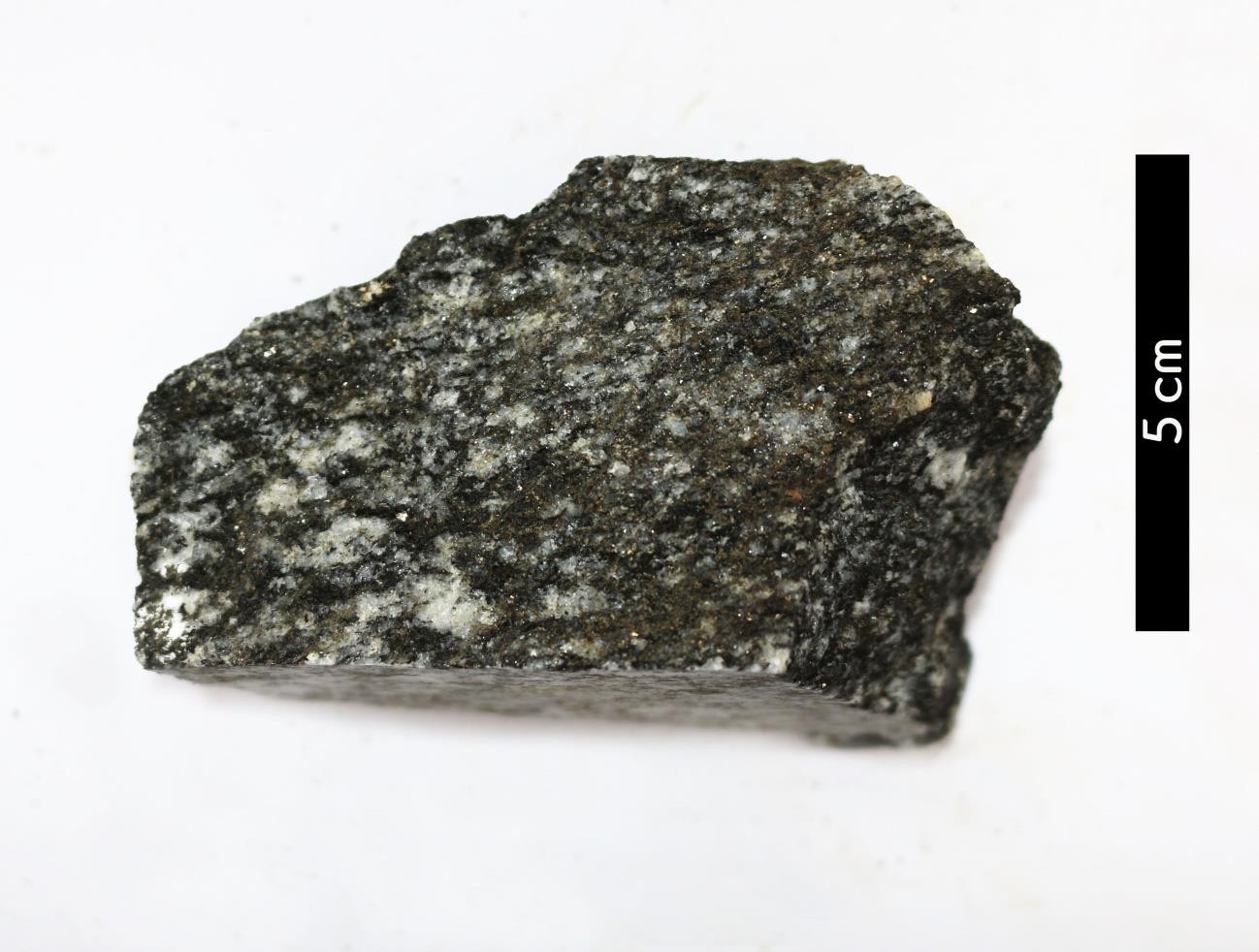 암석이름 : 흑운모 호상편마암(Biotite banded gneiss)주요광물 : 흑운모, 석영, 사장석보유기관 : 강원대학교 지질학과산지 : 경기도 가평군 북면특징석영과 장석이 주성분인 우백질과 흑운모가 주성분인 우흑질이 띠를 이룬 호상구조가 뚜렷하게 보이는 편마암이다.뚜렷한 편마구조를 가진다.흑운모가 특징적으로 호상구조를 보이며 나타난다.유색광물의 함량이 높아 암상의 색이 어둡게 보인다.